DEKLARACJA PRZYSTĄPIENIA 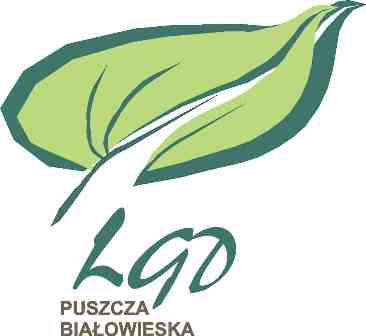 do stowarzyszeniaLokalna Grupa Działania „Puszcza Białowieska”1. ................................................................................................................................................................                  (nazwisko i imiona osoby fizycznej lub nazwa podmiotu posiadającego osobowość prawną)PESEL:……………………………1)    NIP:……………………………………2)    KRS:……………………………………3)2. .............................................................................................................................................................       ( adres zamieszkania osoby fizycznej lub adres siedziby podmiotu posiadającego osobowość prawną)3. .............................................................................................................................................................                                                                    (adres korespondencyjny)4. ..............................................................................................................................................................                                              (telefony kontaktowe, e-mail, strona internetowa)5. ..............................................................................................................................................................4)                         (osoba wskazana do reprezentacji podmiotu posiadającego osobowość prawną)Deklaruję przystąpienie  do stowarzyszenia Lokalna Grupa Działania „Puszcza Białowieska” i proszę o przyjęcie w poczet członków zwyczajnych/wspierających.Składając niniejszą deklarację przystąpienia jestem świadomy, że:Współpraca odbywać się będzie w oparciu o stowarzyszenie Lokalna Grupa Działania „Puszcza Białowieska” z siedzibą w Hajnówce, 17-200 ul. Parkowa 3  poprzez udział w pracach tej organizacji.Zasady funkcjonowania stowarzyszenia Lokalna  Grupa Działania „Puszcza Białowieska” zawarte są w Statucie Stowarzyszenia LGD „PB”.Cele stowarzyszenia oraz prawa i obowiązki członków są określone w Statucie Stowarzyszenia LGD „PB”Ponadto oświadczam, że przystępując do Stowarzyszenia:zapoznałem/am się i rozumiem zapisy zawarte w statucie  Stowarzyszenia oraz oświadczam, że posiadam pełną zdolność do czynności prawnych, nie jestem pozbawiony/a praw publicznych.zobowiązuję się do postępowania zgodnego ze Statutem LGD „PB”, w tym terminowego opłacania składek członkowskich w wysokości uchwalonej przez Walne Zgromadzenie  Członkówwyrażam zgodę na przechowywanie, przetwarzanie i publikowanie dla celów związanych z działalnością Stowarzyszenia moich danych osobowych zgodnie z ustawą z dnia 29 sierpnia 1997 r. o ochronie danych osobowych (Dz.U. Nr 133 poz. 883 z późn. zm.).dnia ………………………………………………             …………………………………………………………………………………						        czytelny podpis/podpis i pieczęć składającego deklaracjęDOŚWIADCZENIE*Uczestnictwo w realizacji projektów na rzecz rozwoju obszarów wiejskich/miejskich.………………………………………………………………………………………………………………………………………………………………………………………………………………………………………………………………………………………………………………………………………………………………………………………………………………………………………………………KWALIFIKACJE*Należy podać posiadane wykształcenie, wykazać ukończenie szkoleń, kursów z zakresu rozwoju obszarów wiejskich/miejskich.………………………………………………………………………………………………………………………………………………………………………………………………………………………………………………………………………………………………………………………………………………………………………………………………………………………………………………………1) wypełnia się w przypadku osoby fizycznej, w tym osoby fizycznej prowadzącej działalność gospodarczą we własnym imieniu.2) wypełnia się w przypadku osoby fizycznej prowadzącej działalność gospodarczą we własnym imieniu i podmiotu posiadającego osobowość prawną.3) wypełnia się w przypadku podmiotu posiadającego osobowość prawną. 4) do deklaracji dołącza się w formie załącznika stosowny dokument potwierdzający umocowanie osoby reprezentującej podmiot oraz stosowny dokument o wyrażający wolę przystąpienia podmiotu do stowarzyszenia Lokalna Grupa Działania „Puszcza Białowieska”.* do niniejszej deklaracji należy dołączyć dokumenty potwierdzające kwalifikacje i doświadczenie w zakresie ujętym w niniejszej deklaracji. W przypadku doświadczenia będą to referencje, w przypadku kwalifikacji będą to: zaświadczenia, świadectwa, dyplomy lub certyfikaty o ukończeniu szkoleń, kursów oraz oświadczenia o udziale w konferencjach./  niepotrzebne skreślić.ADNOTACJE ZARZĄDUStwierdza się, że …………………………………………………………………………………… został/a - nie został/a przyjęty/a na członka zwyczajnego/wspierającego stowarzyszenia Lokalna Grupa Działania „Puszcza Białowieska” Uchwałą Zarządu nr:     ………………………………………………………………………… Podpisy Zarządu:1………………………………………………(pieczęć LGD)                                                           2………………………………………………3………………………………………………4………………………………………………5………………………………………………Załączniki: